Združenie pestovateľov obilnínZáhradnícka 21, SK-811 07 Bratislava 1, SlovenskoAKTUÁLNE CENY A VÝVOJ NA TRHU OBILNÍN K 8.1. 2021● Futures ceny zrnín na burzách k 8.1.2021Kurz (NBS): EURO/USD: 1,2250 ▼; EURO/HUF: 359,62 ▲Trend: od posledného predošlého údaju: nárast ▲ ; resp. pokles ▼● Trhové ceny obilnín vo vybraných krajinách Európskej únieVysvetlivky:Vývoj trhovej ceny oproti predchádzajúcej hodnote: nárast ▲; pokles ▼; - (bez znaku) stagnácia / neporovnateľné. D – dodané; S – silo; DS – zo sila, na nákladnom aute; DP – z farmy, na nákladnom aute; DF – dodané prvému zákazníkovi, na nákladnom aute; FG – cena na farme; GEX – cena na burze obilia; FOB – „free on board“ (Incoterm) – voľné na palube; CIF – po zaplatení nákladov, poistenia a naloženia; N – neznáme miesto.● Ceny obilnín na Slovensku k 1.týždňu 2021 (v €uro/t)Vysvetlivky: Západ – kraje BA, TT, NR, TN; Stred – kraje BB, ZA; Východ – kraje PO, KE.Zdroje informácií: Ing. Cikatricis, Ing. Jakubička, Ing. Papp; Ing. Slocik; Ing. Krajanec.● Komentár	Ceny obilnín na svetovom trhu vzrástli, hlavne u pšenice a kukurice. Mierne stúpli ceny obilia aj na Slovensku, dopyt je však najmä po kŕmnom obilí.Slovenská poľnohospodárska a potravinárska komora v záverečnom hodnotení (k 17.12.2020) konštatuje ukončenie zberu jesenných plodín na Slovensku. Priemerná úroda kukurice na úrovni 8,76 t.ha-1 bola lepšia ako v r.2019 (7,77 t.ha-1).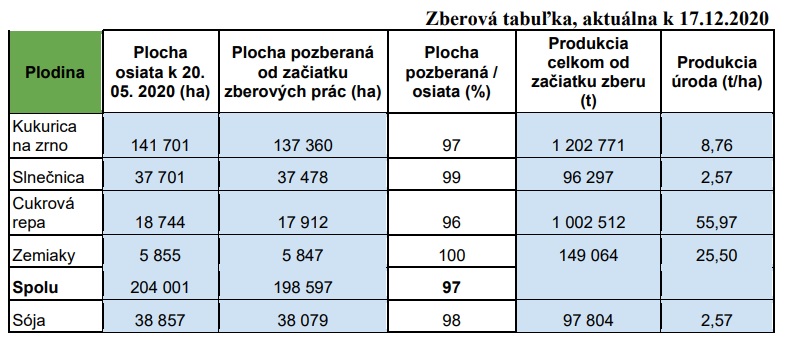 Svetové ceny obilnín (FOB) k 6.1. 2021:Pšenica: US SRW Mexický záliv: 232,00 €/t, FR Rouen (1.tr.): 225,00 €/t, Čierne more: 223,00 €/t;Tvrdá pšenica: US HRW Mexický záliv: 229 €/t;Jačmeň: FR Rouen kŕmny: 209,00 €/t, Čierne more FOB kŕmny: 178,00 €/t;Kukurica: US 3YC Mexický záliv: 195,00 €/t; FR Bordeaux: 214 €/t; Čierne more (kŕmna): 198,00 €/t.V strednodobej výhľadovej správe Európskej Komisie 2020-2030 sa pre sektor plodín na ornej pôde predpokladá obmedzený rast produkcie. Avšak prostriedkom na zvyšovanie úrody bude najmä digitalizácia, lepšie pracovné podmienky a vyššie štandardy pre ochranu životného prostredia. (správa je len v angličtine).Zdroje: Európska Komisia; SPPK; internetové portály búrz.Spracovala: Ing. Vladimíra Debnárová, tajomník Združenia pestovateľov obilnín.€uro/tonaPlatí ktrendPšenica potravinárskaPšenica potravinárskaPšenica potravinárskaPšenica potravinárskaMATIF Paríž216,75III.´21▲CBoT Chicago191,63III.´21▲KBB Bratislava168,00II.´21▲KukuricaKukuricaKukuricaKukuricaMATIF Paríž202,50III.´21▲CBoT Chicago148,90III.´21▲BÉT Budapešť---KBB Bratislava144,50II.´21▲Repka olejkaRepka olejkaRepka olejkaRepka olejkaMATIF Paríž440,00II.´21▲KBB Bratislava401,00II.´21▲Trhové ceny obilnín v EÚ k 8.januáru 2021, €uro/tona (bez DPH)Trhové ceny obilnín v EÚ k 8.januáru 2021, €uro/tona (bez DPH)Trhové ceny obilnín v EÚ k 8.januáru 2021, €uro/tona (bez DPH)Trhové ceny obilnín v EÚ k 8.januáru 2021, €uro/tona (bez DPH)Trhové ceny obilnín v EÚ k 8.januáru 2021, €uro/tona (bez DPH)Trhové ceny obilnín v EÚ k 8.januáru 2021, €uro/tona (bez DPH)Trhové ceny obilnín v EÚ k 8.januáru 2021, €uro/tona (bez DPH)Trhové ceny obilnín v EÚ k 8.januáru 2021, €uro/tona (bez DPH)Trhové ceny obilnín v EÚ k 8.januáru 2021, €uro/tona (bez DPH)Trhové ceny obilnín v EÚ k 8.januáru 2021, €uro/tona (bez DPH)Trhové ceny obilnín v EÚ k 8.januáru 2021, €uro/tona (bez DPH)Trhové ceny obilnín v EÚ k 8.januáru 2021, €uro/tona (bez DPH)Trhové ceny obilnín v EÚ k 8.januáru 2021, €uro/tona (bez DPH)Trhové ceny obilnín v EÚ k 8.januáru 2021, €uro/tona (bez DPH)Trhové ceny obilnín v EÚ k 8.januáru 2021, €uro/tona (bez DPH)pšenica potravinárskapšenica potravinárskapšenica potravinárskapšenica potravinárskapšenica potravinárskajačmeň kŕmnyjačmeň kŕmnyjačmeň kŕmnyjačmeň kŕmnyjačmeň kŕmnykukurica kŕmnakukurica kŕmnakukurica kŕmnakukurica kŕmnakukurica kŕmnaDEHamburg215,50▲DSDEHamburg185,00▲DSDEMannheim--DSFRRouen--DPFRRouen--DPFRBordeaux--DPBEBrusel221,00▼DPBEBrusel205,00▲DPHUTransdanubia156,11▲FGHUTransdanub177,01▲FGHUTransdanub--FGATViedeň--DSATViedeň--DSATViedeň--DSPLZachodni--DFPLSlaski--DFPLZachodni--DFROMutenia170,94▲DSCZPraha186,21▲DFCZPraha--DFSKBratislava136,23▲DPROMutenia202,25▲DSROMutenia187,24▲DSraž potravinárskaraž potravinárskaraž potravinárskaraž potravinárskaraž potravinárskaSKBratislava160,46▲DPSKBratislava--DPDEHamburg173,50▲DSpšenica kŕmnapšenica kŕmnapšenica kŕmnapšenica kŕmnapšenica kŕmnajačmeň sladovníckyjačmeň sladovníckyjačmeň sladovníckyjačmeň sladovníckyjačmeň sladovníckyCZPraha--DFDEHamburg209,50▲DSDEMannheim200,00▲DSPLZachodni--DFHUTransdanub--FGCZPraha--DFpšenica tvrdápšenica tvrdápšenica tvrdápšenica tvrdápšenica tvrdáPLSlaski--DFFRRouen --DPESSevilla272,00-DSATViedeň--DSPLZachodni--DFATViedeň--DPSKBratislava--DPSKBratislava---ITBologna--DFZápadStredVýchodPšenica potravinárskaPšenica potravinárskaPšenica potravinárskaPšenica potravinárskakvalita E160 - 165155 - 160155 - 170kvalita A155 - 160145 - 155kvalita B150 - 155140 - 145Pšenica kŕmna145  -150140 - 145150 - 155Jačmeň sladovnícky140 - 155-145 - 160Jačmeň kŕmny140 - 145130 - 140135 - 140Kukurica na zrno145 - 160145 - 150-